ПОЛОЖЕНИо наставничестве в МБОУ СОШ № 6I. Общие положения1.1. Положение о наставничестве в МБОУ СОШ № 6 регламентирует работу по обеспечению нормативно-правового и организационного сопровождения реализации целевой модели наставничества в условиях образовательного пространства школы.1.2. Целью внедрения целевой модели наставничества является полное раскрытие потенциала личности наставляемого, необходимое для успешной личной и профессиональной самореализации, а также создания условий для формирования эффективной системы поддержки, самоопределения и профессиональной ориентации всех обучающихся в возрасте от 10 лет, педагогических работников школы и молодых специалистов МБОУ СОШ № 6.1.3. Целевая модель наставничества в МБОУ СОШ № 6 представляет собой совокупность структурных компонентов и механизмов, обеспечивающих её внедрение в МБОУ СОШ № 6 и достижение поставленных результатов.1.4. Внедрение целевой модели наставничества в МБОУ СОШ № 6 осуществляется на основе методических рекомендаций регионального проекта «Современная школа», национального проекта «Образование».II. Задачи наставничества.2.1. Улучшение показателей МБОУ СОШ№ 6 в образовательной, социокультурной, спортивной и других сферах.2.2. Подготовка обучающегося к самостоятельной, осознанной социально продуктивной деятельности в современном мире.2.3. Раскрытие личностного, творческого, профессионального потенциала каждого учащегося, поддержка формирования и реализации индивидуальной образовательной траектории.2.4. Создание психологического комфортной среды для развития и повышения квалификации педагогов, увеличения числа закрепившихся в профессии педагогических кадров.2.5. Создание канала эффективного обмена личностным, жизненным и профессиональным опытом для каждого субъекта образовательной и профессиональной деятельности.2.6. Формирование открытого и эффективного общества вокруг МБОУ СОШ № 6, способного на комплексную поддержку деятельности, в котором выстроены доверительные и партнерские отношения.III. Термины и основные понятия.3.1. Наставничество - универсальная технология передачи опыта, знаний, формирования навыков, компетенций, метакомпетенций и ценностей через неформальное взаимообогащающее общение, основанное на доверии и партнерстве.3.2. Форма наставничества - способ реализации целевой модели через организацию работы наставнической пары или группы, участники которой находятся в заданной обстоятельствами ролевой ситуации, определяемой основной деятельностью и позицией участников.3.3. Программа наставничества - комплекс мероприятий и формирующих их действий, направленный на организацию взаимоотношений наставника и наставляемого в конкретных формах для получения ожидаемых результатов.3.4. Наставляемый - участник программы наставничества, который через взаимодействие с наставником и при его помощи и поддержке решает конкретные жизненные, личные и профессиональные задачи, приобретает новый опыт и развивает новые навыки и компетенции. В конкретных формах наставляемый может быть определен термином "обучающийся".3.5. Наставник - участник программы наставничества, имеющий успешный опыт в достижении жизненного, личностного и профессионального результата, готовый и компетентный поделиться опытом и навыками, необходимыми для стимуляции и поддержки процессов самореализации и самосовершенствования наставляемого.3.6. Куратор - сотрудник организации, осуществляющей деятельность по общеобразовательным, дополнительным общеобразовательным программам и программам среднего профессионального образования, либо организации из числа ее партнеров, который отвечает за организацию программы наставничества.3.7. Методология наставничества - система концептуальных взглядов, подходов и методов, обоснованных научными исследованиями и практическим опытом, позволяющая понять и организовать процесс взаимодействия наставника и наставляемого.3.8. Тьютор - специалист в области педагогики, который помогает обучающемуся определиться с индивидуальным образовательным маршрутом.3.9. Школьное сообщество (сообщество образовательной организации) - сотрудники данной образовательной организации, обучающиеся, их родители, выпускники и любые другие субъекты, которые объединены стремлением внести свой вклад в развитие организации и совместно действуют ради этой цели.IV.  Формы  наставничества.4.1. Внедрение целевой модели наставничества в рамках образовательной деятельности МБОУ СОШ№6 предусматривает – независимо от форм наставничества – основные роли: наставляемый и наставник.4.2.   В МБОУ СОШ № 6 выделены следующие формы наставничества: «ученик – ученик»; «учитель – учитель»; «учитель-ученик»; «работодатель – ученик».4.3.  Наставляемый в форме «ученик – ученик»; «учитель-ученик»; «работодатель – ученик» является обучающий в возрасте от 10 до 19 лет. В формах  «учитель – учитель» возрастной параметр не задается.4.4.   Наставниками могут быть учащиеся МБОУ СОШ № 6, представители сообществ выпускников образовательной организации, родители обучающихся (родитель не может быть наставником для своего ребенка в рамках данной целевой модели), педагоги и иные должностные лица образовательной организации, сотрудники промышленных и иных предприятий и организаций, некоммерческих организаций любых форм ответственности, изъявивших готовность принять участие в реализации целевой модели наставничества. 4.5. Наставляемым      может      стать      любой       обучающийся по общеобразовательным, дополнительным общеобразовательным программам и образовательным программам среднего профессионального образования, а также молодой специалист и педагог на условиях свободного вхождения в выбранную программу. Форма наставничества – это способ реализации целевой модели через организацию работы наставнической пары или группы, участники которой   находятся   в определенной   ролевой    ситуации, определяемой их основной деятельностью и позицией.4.7. Форма наставничества «ученик – ученик» предполагает взаимодействие обучающихся МБОУ СОШ № 6, при котором один из обучающихся находится на более высокой ступени образования и обладает организаторскими и лидерскими качествами, позволяющими ему оказать весомое влияние на наставляемого, лишенное тем не менее строгой субординации.4.8. Форма наставничества «учитель – учитель». Предполагает взаимодействие молодого специалиста (при опыте работы от 0 до 3 лет) или нового сотрудника (при смене места работы) с опытным и располагающим ресурсами и навыками педагогом, оказывающим первому разностороннюю поддержку, а также обратное взаимодействие в вопросах совершенствования информационно-коммуникационной компетенции опытных педагогов.4.9. Форма наставничества «учитель-ученик» предполагает взаимодействие учителя с учеником по организации и сопровождению учебно-исследовательской, спортивной, культурно-массовой и   проектной деятельности, подготовки к олимпиадам по учебным предметам, реализации программ профориентационной направленности4.10. Предполагает взаимодействие обучающегося старших классов средней школы (ученик) и представителя регионального предприятия (организации) (профессионала), при котором наставник активизирует профессиональный и личностный потенциал наставляемого, усиливает его мотивацию к учебе   и самореализации. В процессе взаимодействия наставника с наставляемым    в зависимости от мотивации самого наставляемого (личная, общепрофессиональная или конкретно профессиональная) может происходить прикладное знакомство с профессией.                V.  Организация наставничества.5.1. Куратор (ответственное лицо за организацию внедрения целевой модели наставничества в МБОУ СОШ № 6), состав проектной группы по внедрению целевой модели наставничества, список наставнических пар (база наставников и наставляемых) утверждается приказом директора.5.2. Куратор (ответственное лицо за организацию внедрения целевой модели наставничества в МБОУ СОШ № 6) отвечает за реализацию цикла наставнической работы в образовательной организации.5.3. К зоне ответственности куратора относятся:- сбор и работа с базой наставников и наставляемых;- организовать обучение наставников;- контроль процедуры внедрения целевой модели наставничества в МБОУ СОШ № 6;- контроль проведения программы наставничества;- участие в оценке вовлеченности обучающихся в различные формы наставничества;- решение организационных вопросов, возникающих в процессе реализации модели;- мониторинг реализации и получение обратной связи от участников программы и иных причастных к программе лиц.5.4. С целью реализации целевой модели наставничества в МБОУ СОШ № 6 ежегодно разрабатывается дорожная карта, обновляются базы данных наставников и наставляемых, осуществляется персонифицированный учет обучающихся, молодых специалистов и педагогов, участвующих в программах наставничества.5.5. Наставники должны пройти обязательное обучение независимо от форм наставничества, которые они реализуют.5.6. За одним наставником может быть закреплено не более трех наставляемых.5.7. На весь период наставничества между наставником и наставляемым заключается соглашение о безусловном выполнении обязанностей обеими сторонами.5.8. На каждого наставляемого наставник разрабатывает индивидуальный маршрут наставляемого, который согласуется методическим советом МБОУ СОШ № 6 и утверждается приказом директора.5.9. Формами отчетности наставника является ежеквартальный мониторинг о проделанной работе по сопровождению наставляемого и ежегодное участие в итоговой встрече наставников и наставляемых с презентацией полученных результатов.5.10. По результатам работы лучшие наставники могут быть награждены грамотами, благодарностями, памятными сертификатами, премиями, памятными подарками, признаны активными участниками школьного сообщества с размещением информации о них на доске почёта официального сайта МБОУ СОШ № 6.5.11. Лучшие наставнические практики размещаются на официальном сайте МБОУ СОШ № 6 во вкладке «Наставничество».VI.  Мониторинг и оценка результатов реализации наставничества.6.1. Мониторинг процесса реализации программ наставничества понимается как система сбора, обработки, хранения и использования информации о наставничестве в МБОУ СОШ № 6 и отдельных её элементах.6.2. мониторинг программы наставничества состоит из двух основных этапов:6.2.1. оценка качества процесса реализации программы наставничества;6.2.2. оценка мотивационно-личностного, компетентностного, профессионального роста участников, динамика образовательных результатов.6.3. Результатом мониторинга является аналитика реализуемой программы наставничества за учебный год.6.4. К оцениваемым параметрам по внедрению целевой модели наставничества относятся:- вовлеченность обучающихся в образовательной деятельности;- успеваемость общающихся по основным предметам;- уровень сформированности  гибких навыков;- желание посещения школы (для обучающихся);- уровень личностной тревожности (для обучающихся);- понимание собственного будущего (для обучающихся);-эмоциональное состояние при посещении школы (для обучающихся);- желание высокой школьной успеваемости (для обучающихся);- уровень профессионального выгорания (для педагогов);-психологический климат в педагогическом коллективе (для педагогов);- успешность (для работодателей);- ожидаемый и реальный уровень включенности (для работодателей);- ожидаемый и реальный процент возможных приглашений на стажировку (для работодателей).VII.  Задачи и направления работы наставника.7.1. В своей работе наставник руководствуется действующим законодательством Российской Федерации, настоящим положением о наставничестве, решением Совета наставников. Локальными актами учреждения, Коллективным договором.7.2. Основными задачами наставничества являются:- оказании помощи молодым специалистов в МБОУ СОШ № 6;- поддержание у молодых специалистов интереса к педагогической деятельности;- формирование индивидуального стиля творческой деятельности молодого специалиста;- развитие инициативы и рефлексивных навыков молодого специалиста;- формирование у молодого специалиста потребности к самообразованию;- развитие у молодых специалистов сознательного и творческого отношения к выполнению своих профессиональных обязанностей;- воспитание молодых специалистов в лучших традициях педагогического коллектива в МБОУ СОШ № 6;- помощь в определении индивидуальной образовательной траектории обучающимися;- сопровождение образовательной траектории одаренных детей.7.3. В соответствии с возложенными задачами наставник осуществляет следующие функции:7.3.1. организационные:- организация ознакомления молодого специалиста с МБОУ СОШ № 6 и его нормативно-правовой базой;- содействие в создании необходимых условий для работы молодого специалиста;7.3.2. информационные:- обеспечение молодых специалистов необходимой информацией об основных направлениях развития образования, учебниках и учебно-методической литературе по проблемам обучения, воспитания и развития обучающихся, воспитанников;- содействие профессиональному самоопределению обучающихся;- сопровождение личностного роста обучающихся, формирования навыков саморазвития и самоопределения.7.3.3. методические:- разработка совместно с молодым специалистом, обучающимся индивидуального маршрута его саморазвития (или индивидуальная программа его самообразования) с учетом педагогической, методической и профессиональной подготовки;- оказание молодому специалисту, обучающемуся индивидуальной помощи в овладении избранной профессии, выбранным образовательным курсом.VIII.  Обязанности и права наставника и наставляемого.8.1. Наставник обязан:- установить позитивные личные отношения с наставляемым;- оказать помощь наставляемому в развитии жизненных навыков;- создать условия для повышения осведомленности и усиления взаимодействия с другими социальными и культурными группами;- оказать помощь в формировании образовательной и карьерной траектории;- помогать наставляемому развить прикладные навыки, умения и компетенции;- по согласованию с куратором может проводить дополнительные мероприятия, направленные как на достижение цели наставнического взаимодействия, так и на укрепление взаимоотношений с наставляемым;- соблюдать обоюдные договоренности. Не выходить за допустимые рамки субординации и не разглашать информацию, которую передает ему наставляемый.8.2. Наставник имеет право:- ходатайствовать перед администрацией МБОУ СОШ № 6 о создании условий, необходимых для деятельности своего подопечного;- посещать занятия молодого специалиста;- изучать документацию, которую обязан вести молодой специалист;- с согласия руководителя привлекать для дополнительного обучения молодого специалиста других сотрудников МБОУ СОШ № 6;- с согласия родителей (законных представителей) привлекать к участию в онайн-курсах, волонтерских программах наставляемых обучающихся;- вносить предложения о поощрении наставляемого или применении в отношении него мер воспитательного или дисциплинарного воздействия;- выходить с ходатайством о завершении программы наставничества, но перед этим обязан приложить все усилия по сохранению доброкачественных наставнических отношений;- на за ежемесячную доплату за осуществление наставничества.8.3. Наставляемый обязан:-изучать нормативные документы, необходимые для реализации индивидуального маршрута сопровождения;- изучать структурные особенности деятельности МБОУ СОШ № 6, его традиций;- выполнять в установленные сроки индивидуальную программу своего самообразования;- постоянно работать над повышением своего профессионального мастерства, овладеть практическими навыками по занимаемой должности, перенимать передовые методы и формы работы;- выстраивать необходимые для работы взаимоотношения с наставником;- предоставлять отчеты о своей работе наставнику, как в устной, так и в письменной форме;- принимать участие в презентации результатов работы наставнической пары.8.2 Наставляемый имеет право:- ходатайствовать перед администрацией МБОУ СОШ № 6 о прекращении стажировки при безуспешных попытках установления личного контакта с наставником;- вносить на рассмотрение администрации МБОУ СОШ № 6 предложения по совершенствованию работы, связанной с наставничеством;- защищать свою профессиональную честь и достоинство;- знакомиться  с жалобами и другими документами, содержащими оценку его работы, давать по ним объяснения.IX. Взаимодействие наставника с другими сотрудниками МБОУ СОШ № 6.        Для исполнения своих обязанностей наставник может взаимодействовать со всеми сотрудниками МБОУ СОШ № 6.X. Документация.10.1. индивидуальный план работы наставника.10.2. Индивидуальная программа саморазвития молодого специалиста или обучающегося.XI. Изменения и дополнения к Положению.11.1. Положение о наставничестве МБОУ СОШ № 6 утверждается приказом директора МБОУ СОШ № 6.11.2. Необходимые изменения и дополнения в Приложение вносятся на основании решения методического совета и закрепляется приказом директора школы.ПРИНЯТОрешением педагогического советаПротокол от 28.09.2020г. № 3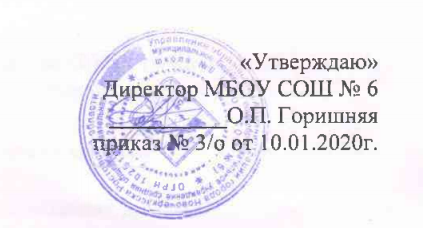 